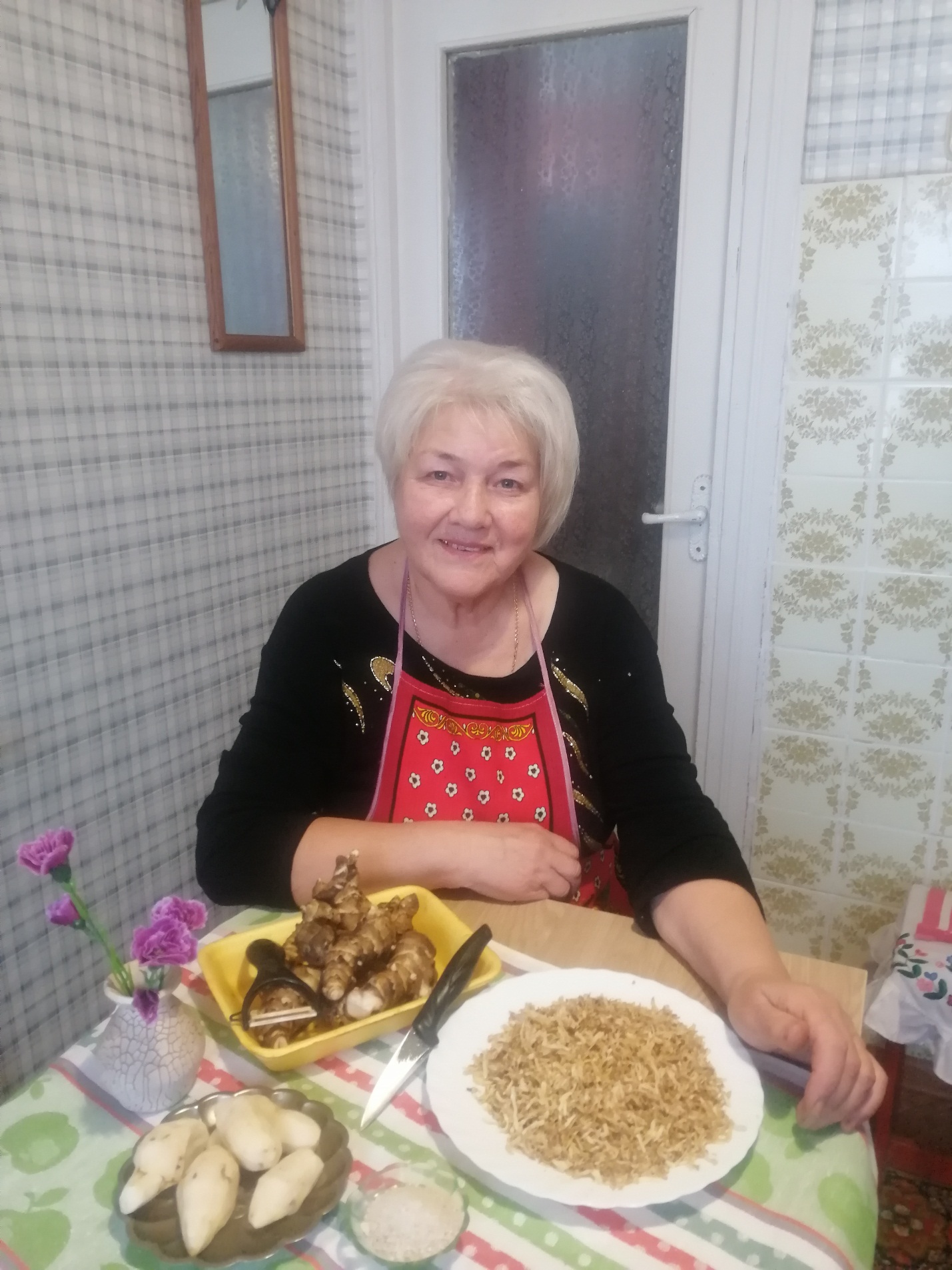 «Мой любимый топинамбур».  Я люблю свой топинамбур, осенью копаю, А потом в чистой воде много промываю.Режу тщательно ножом на крупную соломку И сушу в своей сушилке, чтоб он стал весь ломкийА затем хрустящий, сладкий смолю на кофемолку И всех буду угощать, и говорить без умолку:Про его полезность, вкусность.  И в большом порядке,Чтобы   держал ваш организм в полной подзарядке.